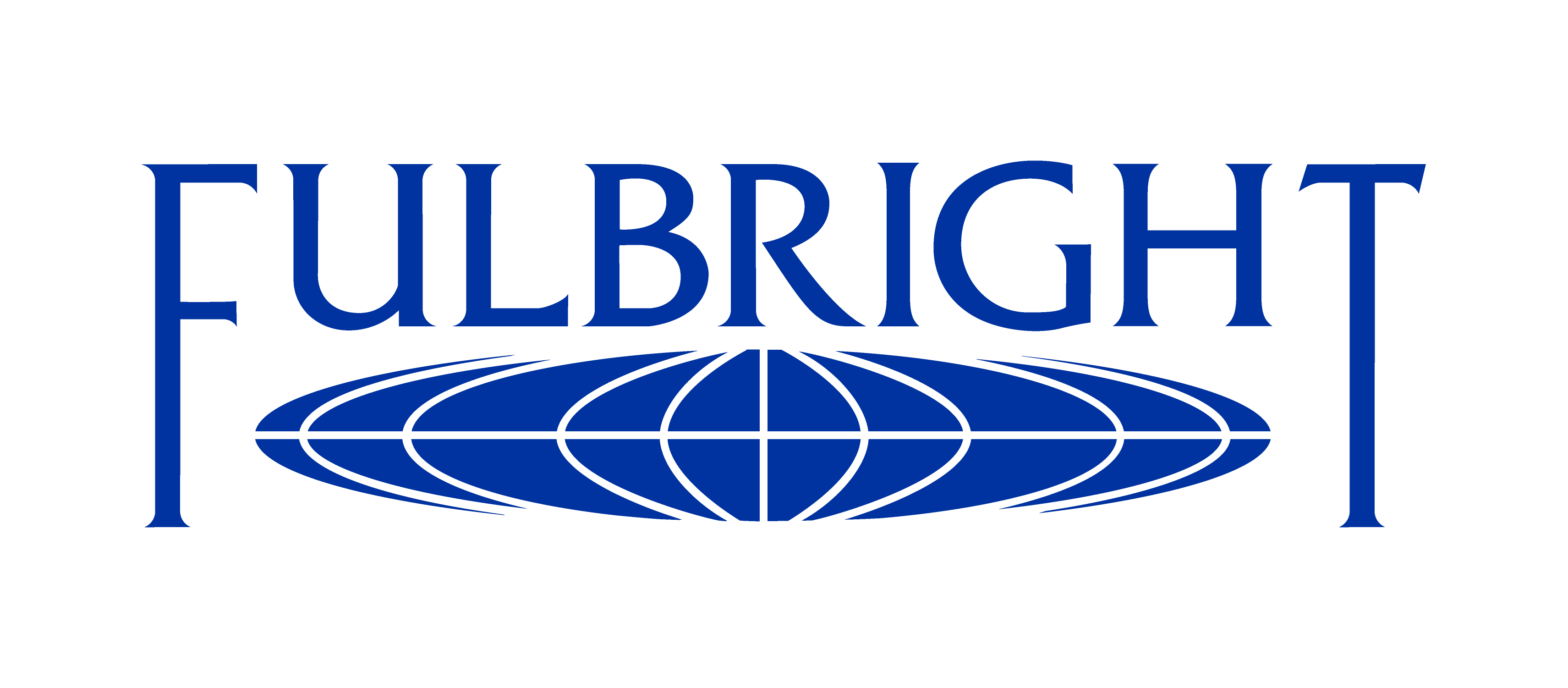 Fulbright Foreign Student ProgramApplication Now Open!The U.S. Consulate General in Jerusalem is pleased to announce the opening of the Fulbright Foreign Student Program competition for the 2019-2021 academic years. The Fulbright Program enables Palestinian students to pursue graduate-level study in the United States of America. Participants also have the unique opportunity to experience life in the United States and to share Palestinian culture and traditions with Americans. Participants are chosen through a merit-based, open competition in which leadership potential, academic excellence and ability to adjust to life in the United States are all considered.Fulbright Grants provide funding for:Tuition and required fees for graduate study in the United States;Book and equipment allowances;Monthly Stipend for room & board;Supplemental health and accident coverage plan;Round trip international airfare; Opportunities to participate in Fulbright enrichment programs.Who is Eligible to Apply?Must be a Palestinian resident of the West Bank, Jerusalem, or the Gaza StripU.S. citizens or green card holders are not eligible to apply.Must reside locally throughout the application, selection and placement process.Must maintain a strong commitment to return home following completion of the grant.Must have one year of professional work experience.Must hold a Bachelor’s degree from an accredited institution with a minimum grade point average (GPA) of 78%, 2.7 or very good.Must have a strong academic background.Be able to conduct a personal interview in English.Must be proficient in English and/or able to attend a Long Term English (LTE) program prior to the start of study program (recommended English language test scores for U.S. university admission are at least 80 or 550 on the computer or paper-based TOEFL; or 6.5 on the IELTS);Preference is given to students who have little or no previous experience studying or living in the United States.Preference shall be given to those applicants who do NOT already have a Master’s degree.AMIDEAST staff members and consultants and the employees of U.S. missions who work for the U.S. Department of State or the U.S. Agency for International Development are not eligible to apply, nor are their immediate family members, during the period of their employment and until one year following the termination of employment.Grantees may not pursue academic programs that require direct clinical patient contact and/or the prescribing or administering of medication. Furthermore, a program of study in which a grantee will receive or has the ultimate goal of receiving a medical license and/or prescribing or administering medication is not permitted.The Application:Online applications are available at https://iie.embark.com/apply/foreignfulbrightApplications and materials must be submitted through the online system.Applicants will be required to submit:Original and official translated academic transcripts and diploma certificates;Official TOEFL or IELTS scores no more than two years old.An up-to-date CV detailing all prior education and work experience.Three letters of reference in English.A personal statement in English up to 600 words in length.A study objectives statement in English relating to field of study.Copy of passport and identification card (ID)Application Tips:Write clearly, using professional and understandable language.Demonstrate why you have chosen your field of study and how you are qualified. Proofread all materials for grammatical errors and spelling mistakes. Refrain from using sarcasm, jokes or inappropriate humor.Cite any outside sources used in your essays, as plagiarism will result in disqualification.Provisions: Incomplete applications will not be accepted.Selected candidates should be available for interviews in Ramallah/Gaza during July 2018.Fulbright students must return home after completion of their program.Fulbright students are subject to the home-country physical presence requirement, which requires students to return home for a cumulative period of two years prior to being eligible for certain U.S. visa categories. (Fulbright alumni may still apply for some visa categories, including those for tourism or additional study in the United States, prior to fulfilling the two-year home residency requirement). For more details, please visit the U.S. Department of State Consular Affairs website.For more information, call AMIDEAST offices in the West Bank at 02-2408023 ext. 300 or Gaza at 08-2824635 ext. 105 or email westbank-gaza@amideast.orgThe Fulbright Foreign Student Application Deadline is June 1, 2018A program of the United States Department of State, Bureau of Educational and Cultural Affairs.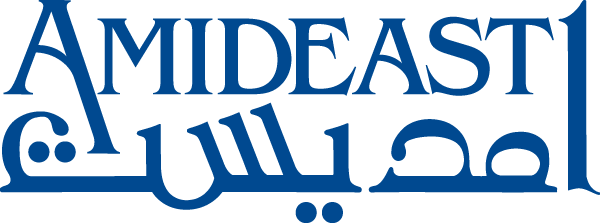 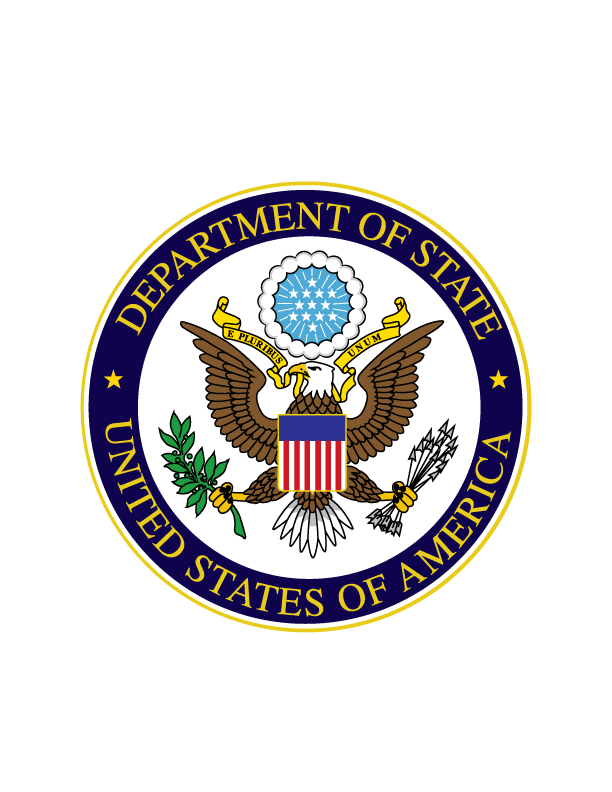 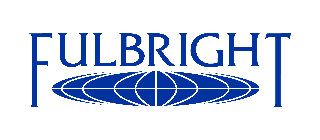 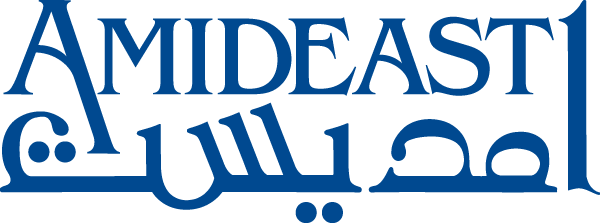 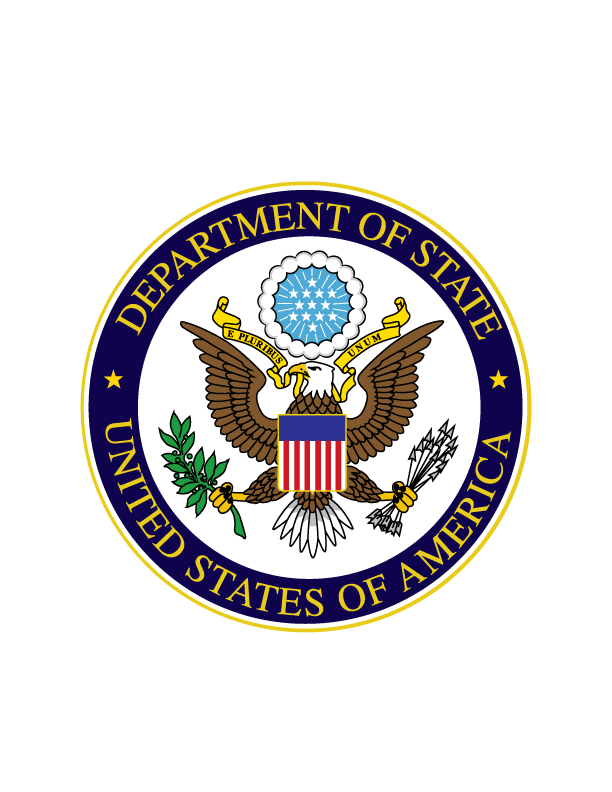 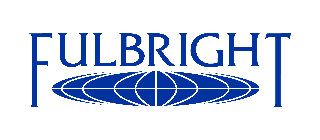 